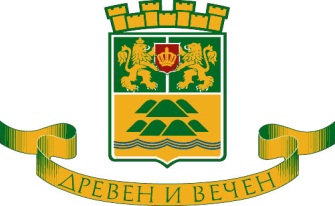 О Б Щ И Н А    П Л О В Д И Вгр. Пловдив, 4000, пл. «Стефан Стамболов» № 1,  тел: (032) 656 701, факс: (032) 656 703www.plovdiv.bg, e-mail: kmet.kmet@plovdiv.bgОБЯВЛЕНИЕНа основание чл. 25 ал.1, във връзка с чл. 21 ал. 1 от ЗОС, в съответствие с                                                                                                                                                                                                                                                                                                                                                                                                                                                                                                                                                                                                                                                                                                                                                                                                                                                                                                                                                                                                                                                                                                                                                                                                                                                                                                                                                                                                                                                                                                                                                                                                                                                                                                                                                                                                                                                                                                                                                                                                                                                                                                                                                                                                                                                                                                                                                                                                                                                                                                                                                                                                                                                                                                                                                                                                                                                                                                                                                                                                                                                                                                                                                                                                                                                                                                                                                                                                                                                                                                                                                                                                                                                                                                                                                                                                                                                                                                                                                                                                                                                                                                                                                                                                                                                                                                                                                                                                                                                                                                                                                                                                                                                                                                                                                                                                                                                                                                                                                                                                                                                                                                                                                                                                                                                                                                                                                                                                                                                                                                                                                                                                                                                                                                                                                                                                                                                                                                                                                                                                                                                                                                                                                                                                                                                                                                                                                                                                                                                                                                                                                                                                                                                                                                                                                                                                                                                                                                                                                                                                                                                                                                                                                                                                                                                                                                                                                                                                                                                                                                                                                                                                                                                                                                                                                                                                                                                                                                                                                                                                                                                                                                                                                                                                                                                                                                                                                                                                                                                                                                                                                                                                                                                                                                                                                                                                                                                                                                                                                                                                                                                                                                                                 влязъл в сила ПУП, одобрен с Решение № 43, взето с протокол №7 от 27.03.2008г на Общински съвет - Пловдив на кв. „Многофункционална зона „Изток“, гр. Пловдив,  с оглед реализиране на обект, публична общинска собственост – обект на транспортната инфраструктура от общинско и републиканско значение, новопроектирана улица, която свързва бул.“Марица-юг“ с продължение на бул.“Освобождение“; в съответствие с приетата Годишна програма на Община Пловдив за управление и разпореждане с имоти – общинска собственост за 2015 г., приета с  Решение №32, взето с протокол №3 от 05.02.2015 г., на Общински съвет – Пловдив, Кметът на Община Пловдив уведомява собствениците, че открива процедура по принудително отчуждаване на следния  недвижим имот:I. Част от поземлен имот с идентификатор 56784.525.12  по кадастрална карта и кадастрални регистри на гр. Пловдив, одобрени със заповед № РД-18-48/03.06.2009 г. на Изпълнителния директор на АГКК, последно изменение със заповед: няма издадена заповед за изменение в КККР – Пловдив, с адрес на поземления имот гр. Пловдив, ул. „Шумен“ № 40, целият  с площ 2 221 кв.м., трайно предназначение на територията: урбанизирана, начин на трайно ползване: Ниско застрояване(до 10 м.), номер по предходен план: 1088, парцел: по плана на „Столипиново“ от 1952 г., при граници по кадастрална карта: 56784.525.9506, : 56784.525.127, 56784.525.13, 56784.525.125, 56784.525.10, 56784.525.11, с площ от 710,74 кв.м попада в уличната регулация, а за останалата част от имота е отреден УПИ I -5,6,11,12,115,119,124,125,126,127, компл. жил. застрояване,  кв.5, съгласно ПУП на „Многофункционална зона „Изток“, гр. Пловдив, влязъл в сила.Имотът е собственост на Николина Илиева Аргилашка, съгласно  Решение № 3156 от 12.10.1995 г. от ПК гр. Пловдив,  Удостоверение за наследници изх.№№ОП10-17125 от 24.03.2015г.  издадено от Район Централен, Община Пловдив и № 1001-141 от 27.02.2015г. издадено от Район Източен, Община Пловдив.Равностойното паричното обезщетение за описания по-горе отчуждаващ се имот, попадащ в улична регулация на ул. „Шумен“, е определено в съответствие разпоредбите на чл.22 от ЗОС и §1 от ДР на ЗОС, съгласно оценка изготвена от независим оценител и е в размер на 21 860 лв. (двадесет и една хиляди осемстотин и шестдесет лева) без ДДС. 